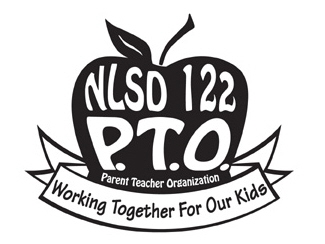 PTO ~ New Lenox District #122Job DescriptionsUpdated: November 2011PTO Executive Board:PresidentSet dates and secure location for the meetings for the yearPrepare and present the agendaDetermine if a quorum is present and call the meeting to orderPut legitimate motions before membersConduct votes, when necessary, on all questions and determine and announce the results of the voteAdjourn the meetingWork at 3 Market Day salesHelp with set-up and/or clean up at monthly meetingsVice-PresidentServe in absence of the PresidentSucceed to the office of President in case of that officer’s death or resignationObtain babysitting services for PTO monthly meetings for the yearNight Out CoordinatorResearch several locations and prices for PTO Night OutPresent dates and locations to the PTO members for approvalResponsible for reservations and attendee reminders Assist the President, as neededWork at 3 Market Day salesHelp with set-up and/or clean up at monthly meetingsSecretaryCompile information for the PTO Corner on the 15th of each month and forward to PTO District RepresentativeTake minutes at monthly PTO meetings, email minutes to members prior to next meetingMaintain official membership listSupply name cards for members at monthly meetingsHelp with set-up and/or clean up at monthly meetingsDuring monthly meeting, welcome new membersSubmit approved minutes to District Representative and PTO Website CoordinatorWork at 3 Market Day salesCorresponding SecretaryGeneral written correspondenceRemembrance: Gift (book, card, etc.) giving for PTO and NLSD #122 StaffPrepare forms for member information and for sign-up of building positions and/or advisory groups in April/May of each school year for the following yearCoordinate with Executive Board members to meet over the summer to review member sign-up sheetsSend out correspondence of positions to all PTO members in early August and advise of "organizational" meeting in late AugustHelp with set-up and/or clean up at monthly meetingsWork at 3 Market Day salesTreasurerBy elected office, hold the Treasurer position on the executive boardKeep all books and account balancesPresent monthly treasurer's reportChair Finance Advisory GroupPresent budget to board for approvalOversee all disbursements made by the New Lenox PTOSet policy for the handling of cash at PTO events -Set up events with starting cashHandle year end audit, as neededReport any new business, regarding finances to general boardWatch that all financial policies are followedGive advice on financial matters concerning New Lenox PTODelegate any above mentioned responsibilities to an Assistant TreasurerSet financial policy for all new advisory groupsPass on all records at the end of termObtain a Treasurer's Bond Help with set-up and/or clean up at monthly meetingsWork at 3 Market Day salesAssistant Treasurer #1Meet with the Treasurer and Finance Advisory Group to work the budget for coming yearMaintain balance and write checks for assigned schools' check requests.  Provide information of these requests at each PTO meetingWork with assigned advisory groups.  Write any checks and make deposits associated with advisory groupsSign checks for Teacher Allowance requestsSign checks for 6th Grade Room Moms (assigned schools)Sign checks for Playground Cart requests (assigned schools)Maintain communication with Treasurer and other Assistant Treasurer.  Provide Treasurer a monthly report of monthly checks written and deposits madePay babysitters at monthly PTO meetingProvide Treasurer with all check requests and receipts for yearly auditHelp with set-up and/or clean up at monthly meetingsWork at 3 Market Day salesAssistant Treasurer # 2Same as Assistant Treasurer #1PTO Members:Staff Liaison-( Staff Appreciation/Building Representative) District ChairCoordinate with the district office on date and timeForward date to calendar chairOrganize meeting with Staff Liaisons and  advisory group members Prepare information packets for each staff building representativeCoordinate and order meat entreesSecure current staff count from President/District LiaisonMake sure each staff liaison building rep gets the list of parents who volunteered to make and bakeCall for donations of miscellaneous food itemsCoordinate pick up all needed items on distribution dayDelegate the Pick up chicken and ice on event dayRun set-up and clean-up on event dayStaff Liaison (Building Representative/Staff Appreciation)Responsible for relaying necessary items to the Publicity ChairMonthly greeter at PTO meetingsInvite the Principal personally to attend their Spotlight month and report to the PTO President on whom will be attending from that school, the week prior to the meeting dateResponsible for picking up PTO mail at the school and bringing it to the next meetingResponsible for the school bulletin boardOrganize treats for the PTO meeting for your school’s month by contacting PTO members from your schoolAssist with set-up and take-down of chairs and tables for their Spotlight monthCalendar District Chair-Solicit advertising for monthly and insert adsGather and coordinate all pertinent dates and events from each school, district office, and PTO chairs for NLSD #122. Design calendar pages and coverContract with area printer and determine timeline for printing processSubmit calendar to PTO Board, school principals and district secretary for reviewDeliver calendars to all schools and District Office for student walkthrough, office and expectation night salesTrack and distribute free calendars to PTO membersSecure at least one PTO volunteer to sell calendars at Walkthrough, Expectation nights, & Kindrgarten Open HousesContact assistant treasurer to provide cash banks for the volunteers prior to sales and pick up after saleCollect sales money and track sales at schools periodically and redistribute calendars as needed Calendar Advisory Group Member:Help chair with above responsibilitiesFinance District ChairEstablish annual budgetDetermine how to use additional funds that become available after the auditFinance Advisory Group Member:Attend Finance Advisory Group meetingsHelp chair with above responsibilitiesFundraising District Chair Evaluate current and future fundraisers annually to be presented to the PTO membersOrganize advisory group meetings as neededCommunicate with President Set dates for next school year by June 1, so they can be in the PTO CalendarFundraising Advisory Group MemberHelp chair with above responsibilitiesFun Fair District ChairCoordinate date and location with district officeSurvey and secure vendor/supplierCoordinate with Publicity ChairCoordinate the set-up, running of, tear down, and clean up of the eventCoordinate and meet with Fun Fair Building Representative from each school to plan the eventEstablish guidelines and procedures for advisory groupCoordinate donations and rafflesSet-up groups: Building rep., Food, Games, Booths, Entertainment, Prizes, etc.Coordinate with Treasurer.Fun Fair Advisory Group:Attend meetings and help with above responsibilitiesCoordinate and recruit your schools volunteersHistorianCompile a record of New Lenox PTO events (i.e. newspaper clippings, pictures from events, etc.)Organize these records in chronological order in a binder/album for reference to future PTO members.Market Day District ChairMarket Day liaisonResponsible for coordinating sale dates with Market Day representativeManage Market Day set-up & sale Submit Market Day check to TreasurerMaintain mailing listPresent monthly report at PTO meetingsContact all schools and data entry advisory group monthly, making sure all orders picked up and data entered before deadlineConfirm that spotlight school(s) volunteers lined for Market Day set-up and saleRecruit volunteers needed for Market Day Advisory GroupsMarket Day Co-Chair - must have Internet accessManage and facilitate monthly Market Day duties using Internet capabilities Oversee Market Day Advisory GroupsRecruit and oversee PTO volunteers for all Market Day advisory group members Create PTO Corner segments for school newsletters-- monthlyObtain Staff information from President for creation of labels/envelopesPrepare Market Day labels and envelopes for monthly circulation of Market Day forms Provide necessary informational data print-outs for Market Day saleMarket Day Timeline (Chair/Co-Chair)Summer:	Fill empty slots in Advisory Groups.  Buy new envelopes and labels for each class if needed.August:	Get teacher names/class sizes from President for envelopes for Distribution Advisory GroupAugust PTO Meeting:	Distribution AG will pick up first set of Market Day formsMonthly4-5 days before forms are due:	Contact Data Entry Advisory Group and PTO members with reminder (currently, via email),  send Staff Reminder email to President, who will forward to District Rep (currently Jenny Zimmerman)Friday before Sale:  Send email/phone call to past customers to remind them to order onlineSunday before Sale:  email Set Up and Sale AG with reminder, email to Distribution Ag to pick up forms and envelopes at the sale or on Friday at Bentley, and email teacher reps from spotlight school for number of volunteers.Tuesday before Sale:  Retrieve order information from Market Day website.  Copy and paste into word document.  Divide calls and attach to an email to Reminder Phone Call AG.  Print out stats from Market Day website for PTO meeting.  Print out list of large orders to take to sale for pre-packing.  Check website for next month’s promotion.  Email Market Day Blurb for PTO Corner to PTO Secretary by the 15th of the Month.Market Day Data Entry: - must have internet accessPick up and input Market Day orders each monthMarket Day Distribution:Sort and distribute Market Day forms to their assigned schools each monthMarket Day Set-Up and Sale Helper:Help with set-up and sale monthly at each Market Day saleMarket Day Reminder Phone Calls: - must have internet accessMake an assigned number of reminder phone calls each monthMini Grant District ChairSchedule and preside over Faculty Academic Support Grant meetingsReview all grant applications with advisory group membersDetermine with advisory group which grant applications will be approvedSubmit recommendations to Executive Board for approvalNotify applicants of decisionSubmits all check requests to appropriate assistant treasurerMini Grant Advisory Group:1.  Assist chair with above responsibilitiesMovie Night/Entertainment District Chair1. Coordinate with District Office (Dr. Manville) and PTO Administrative Liaison (Meg Baldermann) what 
   activities are acceptable at each of the buildings/levels 2. Contact building principals to set dates for activities3. Prepare flyers with explanations of activities and submit to Executive Board4. Building Chairs will collect responses and arrange for parent assistance at each event5. Coordinate with Building Chairs for purchasing and distribution of necessary supplies at movie nights6. Coordinate with principals for necessary facilities/equipmentMovie Night/Entertainment Advisory Group:1.  Assist chair with above responsibilitiesNomination ChairDetermine open positions on the Executive BoardAccept nominations for the open positionsCreate ballotCount vote and hand results to PresidentOutreach District ChairTo meet and greet any guests as they arrive at PTO meetings, making sure they feel welcome and comfortableTo position an advisory group member near the exit toward the end of the meeting to thank visitors for coming and making sure they know we value their time and the effort they made to attendTo call any prospective PTO members to invite them to attend a meeting and to make sure they know that we will be there to greet themTo recognize any opportunities that may occur to promote our PTO, so that we may increase our enrollment
Outreach Advisory Group Member:Assist chair with above responsibilitiesPublicity District Chair – must have internet accessCoordinate district happenings with media and communityCoordination and distribution of the “Lincoln Way Area Positive Quotes” programChannel 6 Liaison - send PTO information/digital pictures to channel six via. the Internet, promote PTO fundraising, keep the community up-to-date on PTO meetings and PTO eventsPublicity Advisory Group Member:Help chair with above responsibilities and attend meetingsRoom Parent Coordinator District ChairConfirm that the check from district office of party monies is sent to the PTO Treasurer-confirm date with TreasurerMaintain (electronic) copies of room parent info-room parent list for each class, receipt list for checksVerify and approve head room parents with each building room parent coordinatorWork with Principals to coordinate the timing of the check writings and the head room parent meetingsObtain class counts from IT department at District OfficeWork with PTO Treasurer to determine money amount per student and calculate the totals for each classroom-coordinate the distribution of the Head Room Parent checksHandle public relations with any room parent concernsRoom Parent Building Coordinator:Organize the Room Parent Lists for your schoolMake phone calls to appoint a head room parentVerify head room parent with chair for approval and with PrincipalMake and distribute letter announcing head room parent for each classProvide principal, teacher, and district coordinator with a copy of the list of room parents for each classAttend the room parent meeting for your school-talk with principal to see if you can welcome parents and invite to PTO eventsCheck with Principals to determine how head room parent checks for Pre-school through 5th grade will be distributed (at the meeting)Keep room parent chair abreast of any and all room parent concernsSend out thank you notes to head room parents after the Valentine’s partySchool Supply District ChairIn charge of price comparison and selection of company with Executive Board approval to supply district with pre-packaged school supply kitsResponsible for verification of current district school supply list with administrationDistribute and collect orders and paymentInform School Secretaries of expected delivery dateCoordinate with advisory group members for Break Down and distributionSchool Supply Building Coordinator:Work with district chair, as neededDistribute and collect order forms and orders/payment at assigned schoolAssist with processing of ordersAssist with set up of school supply kits for pick up dayAssist at pick up day with distribution and trouble shooting problemsSchool Supply Advisory Group Member:Meets with chairHelps chair and coordinator with above responsibilitiesTeacher Building RepresentativeAct as liaison between the PTO and the school you representReport PTO activities to your building staffInform the staff at your school of PTO deadline dates (Teacher Allowances, Mini Grants, and Fundraisers)Volunteer Coordinator District ChairField questions, manage any issues from Volunteer coordinatorsCommunicate with President as neededVolunteer Building Coordinator:Coordinate with building secretaries/principals to update form-May/JuneSubmit new form to the Website Coordinator- late July/early AugustProvide Hardcopies to the school and if preferred by Principal, copy and send out forms at the beginning of the school year Pick-up forms from school and combine with spreadsheet obtained from website coordinatorOrganize lists for the school, check with secretaries for preferred sortingProvide completed form to schoolWebsite Liaison
1. Manage and update PTO website-monthly2.Make changes to website as needed or per President request
3. Add Room Parent and Volunteer Survey links to website-August4. Manage PTO Facebook account